Actividades SugeridasOBJETIVO DE APRENDIZAJE OA_1DESCRIPCIÓN DE LA ACTIVIDADObservar, describir y valorar sus características personales, sus habilidades e intereses.Intereses y habilidades personales4.Cada alumno recibe una hoja en blanco y se dibuja o coloca una foto suya al centro. Luego, como organizador gráfico, escribe y dibuja su comida, animal, color, actividad, lugar preferido, etc. Los dibujos se cuelgan en la sala para que todos puedan verlos.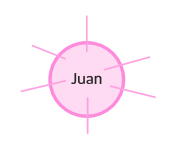 